Subject Development Plan: Global Learning 2022-20223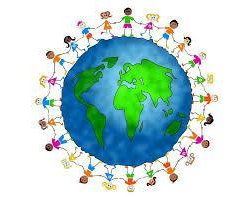 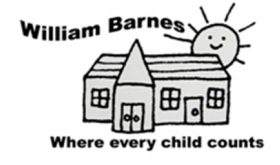 Key Issue: Develop Global Learning within the taught school curriculum, embed school commitments to SDG’s SDG= United Nations Sustainable Development goals.*carried over from previous action plan due to covid disruptionObjectivePlanned ImpactProcessWho and When ResourcesMonitoringReviewNext StepsTo make a link with an international school using British Council Connecting Classrooms or similar*must be done again as Nepal school closed link due to covid difficultiesContributes to coverage of Global Learning objectives. Pupils gain an understanding of another culture, life beyond the UK and how we are connected to others and to work collaboratively with another school on Global Issues.Use British Council and connecting classrooms website to match with a global school. Begin communication, organise connecting pupils and complete a collaborative projectLG 2021-2022*timescale will depend on global covid restrictionsNAKWTo support SDG learning with visitors to the schoolSupport understanding and promote purpose of each SDG and inspire pupils to contribute One visitor per term booked that aligns with the termly SDGLGAssembly timeKWTo create a Global Learning displayTo promote and raise awareness of the work of the schoolIn the hallLG and RF by end Autumn 2timeRFTo add Global Learning objectives to long term planning*Carried from school closure periodTo ensure coverage and progression across the schoolSelect GL objectives to enhance existing taught curriculum.All teaching staff at staff meeting Spring termOxfam curriculum map for Global Learning objectivesStaff meeting timeLGTo work with School Council in leading the SDG agenda in schoolPupil voice is used to agree agenda for change within school to support our SDG agendaLG meet with school councilLG fortnightlyLG time during assembly